			ACODE/CADAD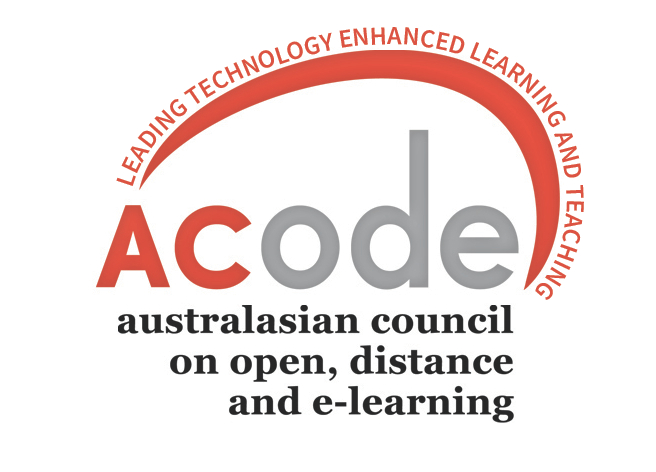  THURSDAY, 2 NOVEMBER 2017Mereweather Surf House5 Henderson Parade Mereweather Beach NewcastlePROGRAMDigital AssessmentTHURSDAY, 2 NOVEMBER 20178:15-8:309.00  Transportation from hotels to Merewether Surf HouseRegistration and coffee Facilitator 9.30 Welcome to Country Welcome to University of NewcastleCarol Miles,Kevin Ashford-Rowe, Stephen Marshall9.45  Session 1: Contract cheating in Australia: Implications for academic integrity: A/Prof Tracey Bretag, Associate Professor (Higher Education), University of South Australia Business School11.00 Morning tea 11.15 Session 2: Designing Authentic Assessment workshop: Prof Carol Miles, Keith Foggett, University of Newcastle KevinKylie1.00  Lunch  1.45 Session 3: CADAD/ACODE burning issues: Exam hacking and new academic integrity opportunities in a blended era: A/Prof Phil Dawson, Deakin UniversityMichael Sankey3.15 Afternoon Tea3.30 Bus transport to NeW Space Session 4: NeW Space TourCarol Miles4:00 Reception and Address: Prof Darrell Evans, DVC Academic, University of Newcastle 5.00 Close Conference dinner: 6:30pm for 7pm Dinner, RUSTICA (2min walk from Noah’s)2/1 King Street, Newcastle